Humphrey’s Peak data:Predicted change in mean temperature between 2019 and 2099: 4-8°C (7-15°F)The San Francisco Peaks (Humphrey’s Peak on the left):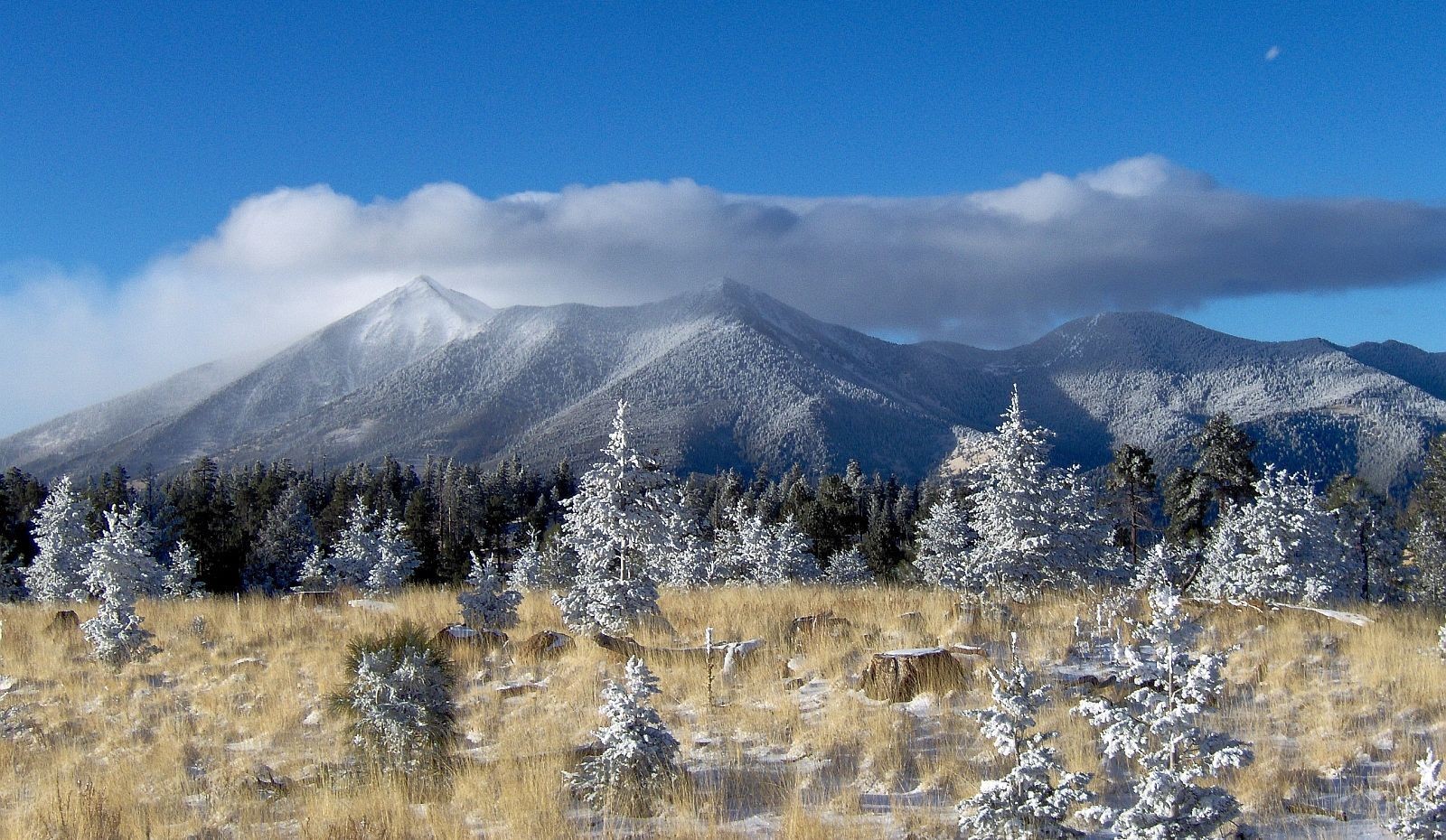 Humphrey’s Peak: Today and Future PredictionsElevation (meters)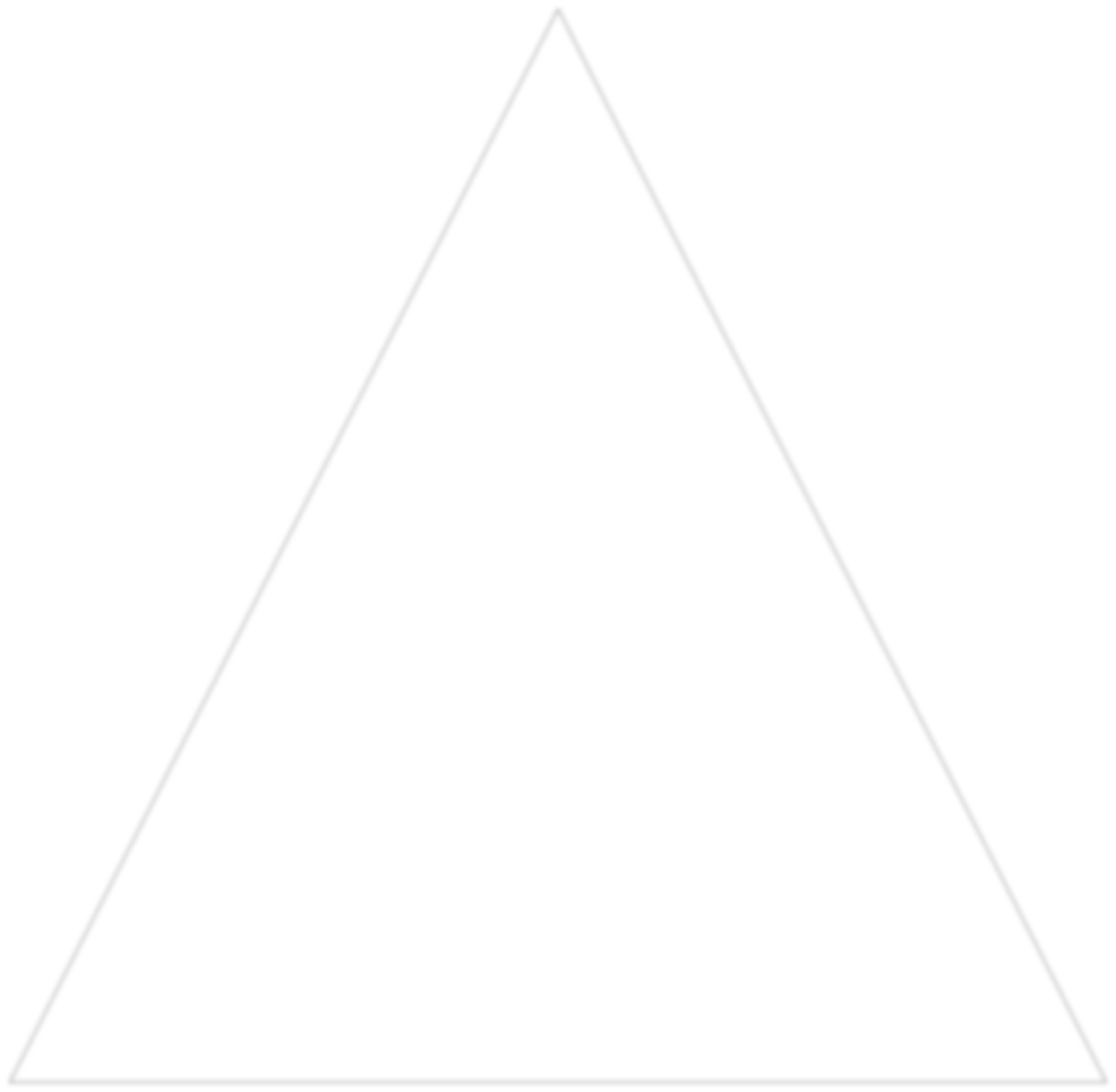 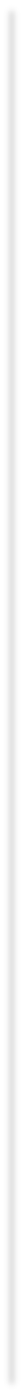 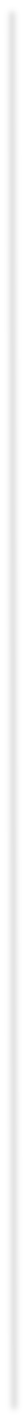 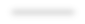 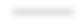 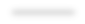 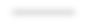 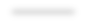 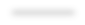 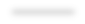 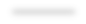 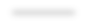 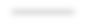 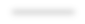 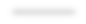 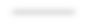 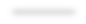 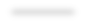 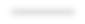 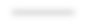 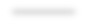 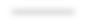 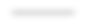 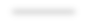 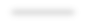 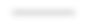 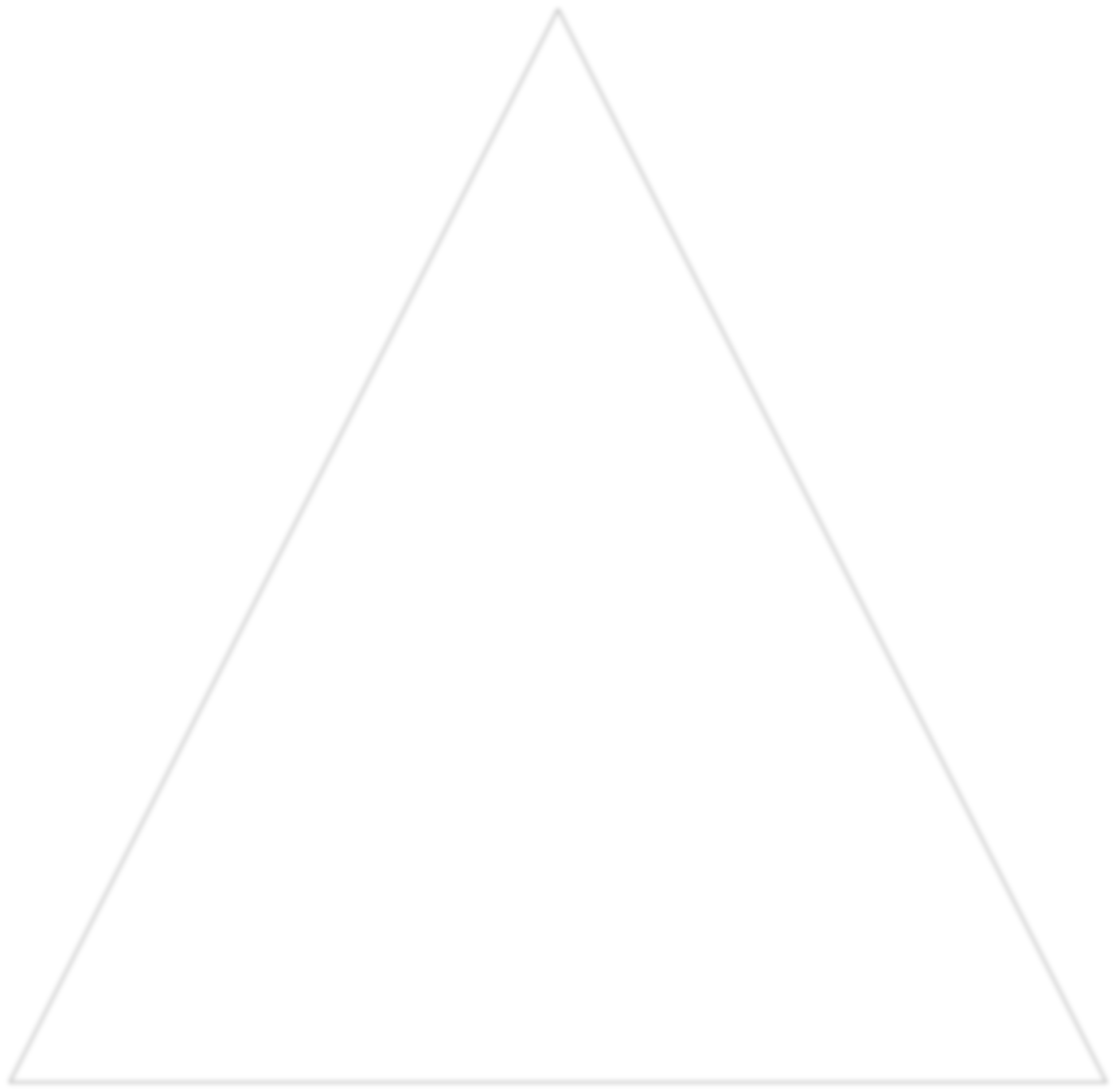 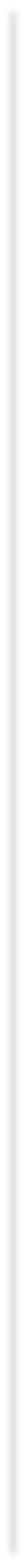 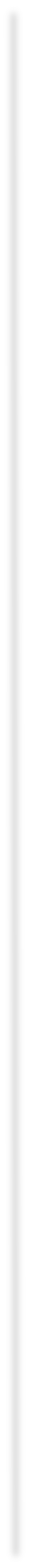 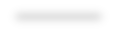 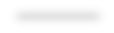 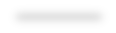 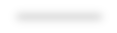 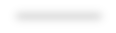 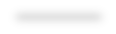 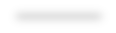 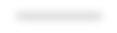 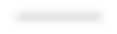 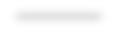 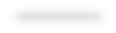 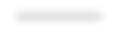 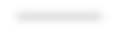 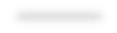 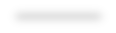 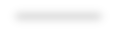 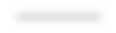 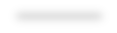 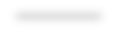 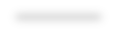 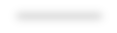 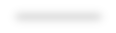 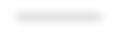 Life ZoneDominant Plant Species2019 Max Elevation (m)2099 Predicted Max Elevation (m)Transition(1800 – 2400 m)Ponderosa pine2400Canadian(2400 – 2800 m)Douglas fir2800Hudsonian (2800 – 3500 m)Engelmann spruce2500Arctic-Alpine (3500 – 3850 m)San Francisco Peaks ragwort3850Mountain Feature2019 Elevation (m)2219 Predicted Elevation (m)Timberline (elevation where no trees grow)3500